Gibanje je relativno-odvisno od načina gledanja.Tir gibanja je črta po kateri se giblje telo.Pot je dolžina tira. Kdaj telo miruje?Telo miruje, ko se njegova lega gede na okolico ne spreminja.Kdaj se telo giblje?Telo se giblje, ko spreminja svojo lego glede na drugo telo ali skupino teles v okolici. Gibanje opisujemo glede na izbrano okolico.PREMO GIBANJEJe gibanje telesa po ravni črti.KRIVO GIBANJEJe gibanje telesa po ukrivljenem tiru (U)ENAKOMERNO GIBANJEJe gibanje pri katerem se hitrost telesa s časom ne spreminja-ne po velikosti,ne po smeri.Premo enakomerno gibanje je poseben primer premega gibanja, pri katerem se telo giblje po premici, hitrost telesa pa se s časom ne spreminjaHitrost je stalna.v = s                  s = v x t                  t = s       t                                                     vPovprečna hitrost:v = s                                   s[km]                                                                    t                                      GRAF:         v [km/h]                                    90                           30                                                              3                t [h]                        3                 t [h]ENAKOMERNO POSPEŠENO GIBANJEHitrost se spreminja nakomerno s časom.Pospešek je stalen in enak količniku med spremembo itrosti in časom premembe.GRAF:         v [m/s]                          8                           1                            0            1             2             3            4                                                      t[s]  t [s]  v [m/s]POSPEŠEKPove nam za koliko se je povečala hitrost v eni časovni enoti.oznaka:aosnovna enota:POSPEŠEK V ODVISNOSTI OD ČASAa[m/s2]   4   3   2   1        0          1           2           3           4           5                 t [sec]POT PRI ENAKOMERNO POSPEŠENEM GIBANJUČe je začetna hitrost 0:s = Vk x t            2Če je končna hitrost 0:s = Vz x t           2Če ni niti začetna nitikončna hitrost 0:s =  v x tČe poznamo pospešek:s = Vz x t + a x t                      2POJEMEKSprememba hitrosti je negativna.PROSTI PADg = 10m/s      Vk = g x ts = g x t        2t =      2 x s              g0012243648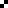 